七年级英语上册重点短语汇总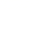 Starter Units 1-31.Good morning! 早上好！2.Good afternoon! 下午好！3.Good evening! 晚上好！4.—How are you?—I'm fine, thanks./ I'm OK.——你好吗？——我很好，谢谢。 / 我还不错。5.—What's this / that in English?—It's a / an ...——这个 / 那个用英语怎么说？——是……6.Spell it, please.请拼写它。7.—What color is it?—It's ...——它是什么颜色的？——它是……色的。Unit 1【Section A】1.I'm ...我是……2.Are you ...? 你是……吗？3.He / She is ...他 / 她是……4.—Nice to meet you.—Nice to meet you, too.——见到你很高兴。——见到你我也很高兴。5.—What's your / his / her name?—My / His / Her name is ...——你 / 他 / 她叫什么名字？——我 / 他 / 她叫……【Section B】1.first name 名字2.last name 姓3.in China 在中国4.ID card 学生卡5.Is this your number?这是你的号码吗？6.—What's your telephone / phone number?—It's ...——你的电话号码是多少？——是……Unit 2【Section A】1.family photos 家庭照片2.This is / That is / These are / Those are ...这是 / 那是 / 这些是 / 那些是……3.Who's she / he? 她 / 他是谁？4.Who are they? 他们是谁？5.Have a good day! 祝你过得愉快！6.I see.我知道了。【Section B】1.two nice photos of ...两张……的漂亮照片2.in the first photo 在第一张照片里3.in the next picture 在下一张照片 / 里4.in my family 在我的家庭里5.a photo of my family 我家的一张全家福6.Here is / are ...这是……；这(儿)有……7....is the name of ...……是……的名字Unit 3【Section A】1.excuse me 劳驾；请原谅2.pencil box 文具盒；铅笔盒3.thank you 谢谢你4.thank sb.for sth.因为……而感谢某人5.It's mine.它是我的。6.They're his / hers.它们是他 / 她的。7.What about ...? ……怎么样 / 如何 / 好吗？8.You're welcome.别客气。9.—Is this / that your ...? —Yes, it is./ No, it isn't.——这是 / 那是你的……吗？——是的，它是。/ 不，它不是。10.—Are these your ...?—No, they aren't.——这些是你的……吗？——不，它们不是。【Section B】1.ID card 学生卡；身份证2.computer game 电脑玩具；电脑游戏3.in the school library 在学校图书馆4.ask ...for ...请求；恳求(给予)5.e-mail sb.at+邮箱地址  给某人发电子邮件到……6.phone number 电话号码7.call sb.给某人打电话8.call sb.at +电话号码  拨打电话号码……找某人9.a set of 一组；一套；一副10.How do you spell it? 你如何拼写它？Unit 4【Section A】1.in one's schoolbag  在某人的书包里2.on / under one's bed  在某人的床上 / 下3.pencil box 铅笔盒；文具盒4.on / under the sofa / table / chair / desk 在沙发 / 桌子 / 椅子 / 书桌上 / 下5.in one's room 在某人的房间里6.come on 快点儿7.I think ...我认为……8.I don't know.我不知道。9.—Where is / are ...?—It's / They're ...——……在哪里？——它 / 它们在……10.—Are ...on / under / in ...?—Yes, they are./ No, they aren't.——……在……上 / 下 / 里吗？——是，它们在。/ 不，它们不在。【Section B】1.tape player 磁带播放机2.model plane 飞机模型3.English books 英语书4.in the bookcase 在书柜里5.on the teacher's desk 在讲桌上Unit 5【Section A】1.baseball bat 棒球球棒2.be late 迟到3.in the bag 在包里4.play basketball 打篮球5.on the chair 在椅子上6.Let's go.让我们走吧。7.Let me get it.让我去拿它吧。8.Let's play.让我们玩吧。9.That sounds ...听起来……10.—Does he / she have ...?—Yes, he / she does./ No, he / she doesn't.——他 / 她有……吗？——是的，他 / 她有。 / 不，他 / 她没有。11.—Do you have ...?—Yes, I do./ No, I don't.——你有……吗？——是的，我有。 / 不，我没有。【Section B】1.play volleyball 打排球2.play computer games 玩电脑游戏3.watch ...on TV 在电视上看……4.at school 在学校5.play sports 做运动6.play sth.with sb.和某人一起玩某物7....be easy / difficult for sb.……对某人而言简单 / 困难8.after class 课后9.in the same school 在同一所学校Unit 6【Section A】1.birthday dinner   生日宴会2.next week   下周3.think about   思考；思索4.vegetable salad   蔬菜沙拉5.Sounds good. 听起来不错。6.You're right. 你是对的。7.Let's get ...  让我们拿……8.Let's have ...then.  那么，让我们吃……吧。9.How / What about ...?  ……怎么样？10.—Do you like ...?—Yes, I do./ No, I don't.——你喜欢……吗？——是的，我喜欢。/ 不，我不喜欢。【Section B】1.sports star   体育明星2.eating habits   饮食习惯3.ask sb.about sth. 问某人关于某事的情况4.for breakfast / lunch / dinner  作为早 / 午 / 晚餐5.one last question  最后一个问题6.want to be ... 想要成为……；想要变得……7.after dinner   晚餐后Unit 7【Section A】1.two dollars for one pair 两美元一双2.that brown sweater 那件棕色的毛衣3.those black trousers 那些黑色的裤子4.How much is / are ...? (购物时) ……多少钱？5.Can I help you? (购物时)您想买点儿什么吗？6.I need ...for school.我需要为上学买……7.What color do you want? 您想要什么颜色？8.How about ...? ……怎么样？9.I'll take it.我买下了。10.Here you are.给你。【Section B】1.clothes store 服装店2.at our great / big sale 在我们大促销时3.sell ...at very good prices 以非常优惠的价格出售……4.for boys / girls 对于男孩 / 女孩5.skirts in purple 紫色的裙子6.a pair of 一双7.Do you sell ...? 你卖……吗？8.Come and buy ...! 快来买……吧！Unit 8【Section A】1.want to do sth.想要做某事2.come to my birthday party 来参加我的生日派对3.See you! 再见！4.Happy birthday! 生日快乐！5.How old are you? 你多大了？6.When is your birthday? 你的生日是什么时候？【Section B】1.English test 英语测验2.school trip 学校旅行(学校组织的外出游览活动)3.School Day 学校开放日4.English / Sports Day 英语 / 体育节5.art festival 艺术节6.book sale 图书展销会7.this term 本学期8.next month 下个月9.school library 学校图书馆10.Have a good time! (表示祝愿)过得愉快！11.See you there! 在那儿见！Unit 9【Section A】1.favorite subject 最喜欢的学科2.play games with sb.和某人玩游戏3.the next day 第二天；接下来的那一天4.on Monday 在星期一5.Why do you like P.E.? 你为什么喜欢体育课？6.How's your day? 今天过得如何？7.Who's your P.E.teacher? 谁是你的体育老师？8.That's for sure.的确如此。【Section B】1.at 8:00 在八点2.have math 上数学课3.after that 在那之后4.from ...to ...从……到……5.have an art lesson for two hours 上两个小时的美术课6.on Friday afternoon 在星期五下午7.sb.is great fun. ……是个很有趣的人。8.When is the class? 什么时候上这节课？9.It's difficult but interesting.它难但有趣。10.It is really relaxing! 它非常令人放松！11.Is that OK with you?  那对你来说合适吗？12.Thank you for your e-mail.感谢你的电子邮件。13.Let's meet at ...让我们在……见面吧。